October 27, 2020Docket No. A-2014-2409507Utility Code: 1216381 VIA EMAILENERGY COOPERATIVE ASSOCIATION OF PENNSYLVANIACLAY BEDWELL1315 WALNUT ST SUITE 1000PHILADELPHIA PA 19107	RE: Natural Gas Supplier Annual Revenue ReportDear Mr Bedwell,On July 24, 2014, ENERGY COOPERATIVE ASSOCIATION OF PENNSYLVANIA was approved for a natural gas supplier license.  Pursuant to 52 Pa. Code § 62.110(a), a licensee shall file an annual report on or before April 30 of each year, for the previous calendar year.  According to our records, your failed to file an annual report for 2019. Please be advised that you are directed to forward the requested information to the Commission within 30 days from the date of this letter.  Failure to respond may cause staff to initiate a formal proceeding, that may lead to cancellation of your company’s natural gas supplier license.Please forward the information to the Secretary of the Commission at the address listed below.  Please direct any questions to Jeremy Haring, Bureau of Technical Utility Services, at jharing@pa.gov or (717) 783-6175.  	Sincerely,	Darren D. Gill	Darren D. Gill	Deputy Director	Technical Utility Services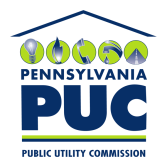 COMMONWEALTH OF PENNSYLVANIAPENNSYLVANIA PUBLIC UTILITY COMMISSION400 NORTH STREET, HARRISBURG, PA 17120IN REPLY PLEASE REFER TO OUR FILERosemary Chiavetta, SecretaryPennsylvania Public Utility Commission400 North StreetHarrisburg, PA 17120